Use your knowledge of scales to interpret these block diagrams showing the things that Mr M sold in his new stationary shop. How many books were sold in the shop?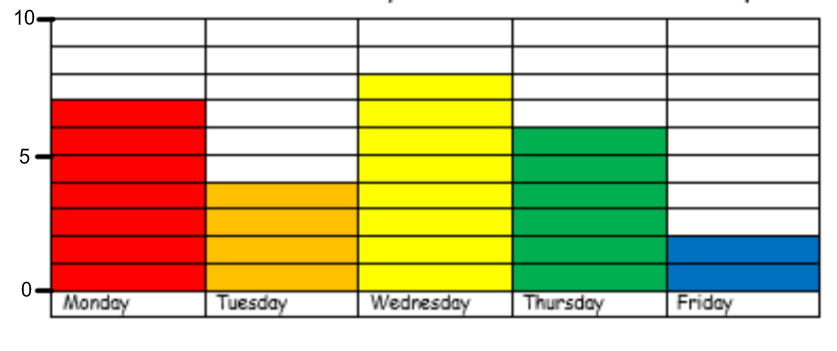 How many books were sold on Tuesday? ____________________On which day were the most books sold? ___________________How many pencils were sold in the shop?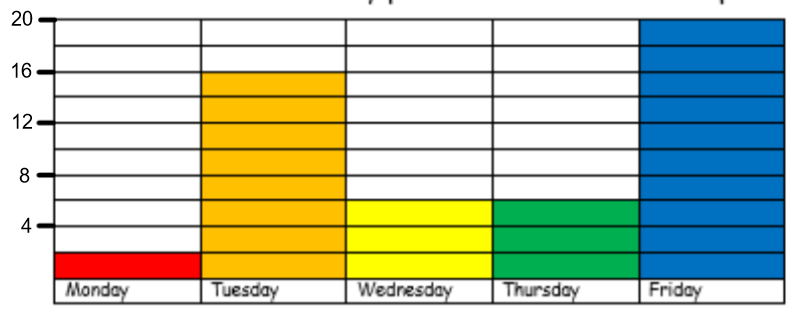 How many pencils were sold on Friday? ____________________On which day were the fewest sold? ___________________How many rubbers were sold in the shop?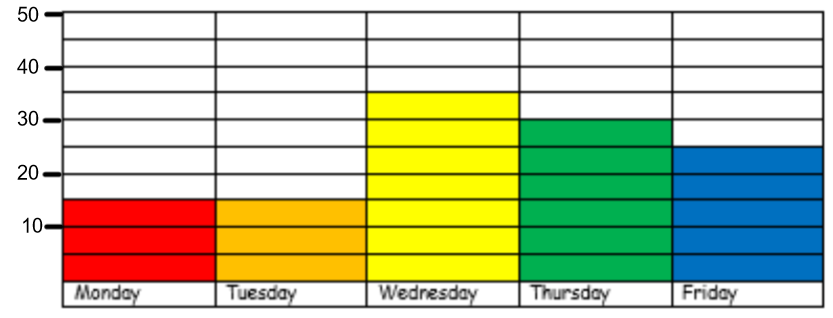 How many rubbers were sold on Thursday? ___________________How many rubbers were sold on Monday? ____________________How many pieces of paper were sold in the shop?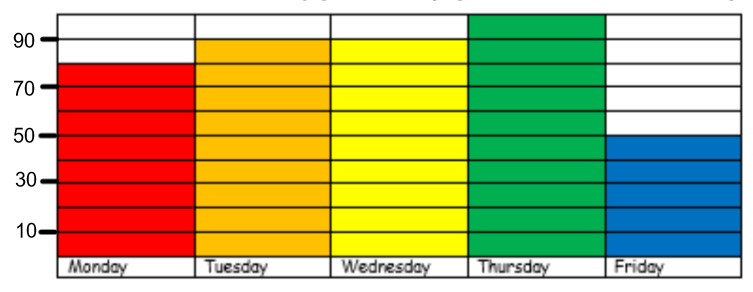 How many pieces of paper were sold on Tuesday? ______________On which days were the same number of pieces of paper sold? ___________________________________________________